DECLARATION D’ACTION DE REGULATION DE LA FAUNE SAUVAGE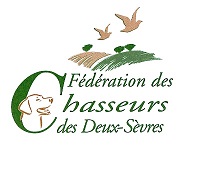  OU DE PREVENTION DES DEGATS AGRICOLES OU FORESTIERSConformément à l’arrêté préfectoral du 15 avril 2021 relatif à la mise en œuvre de dérogations au décret n°2020-1310 du 29 octobre 2020 et portant sur les mesures relatives au déplacement des personnes en charge de la régulation de la faune sauvage, de la destruction d’espèces animales susceptibles d’occasionner des dégâts et de la prévention des dégâts agricoles ou forestier, notamment ses articles 1 à 4,Je soussigné(e), Demeurant :En sa qualité de :Président de l’ACCA de :Détenteur de droit chasse privée de :Détenteur du droit de destruction :Autre (à préciser) :Déclare réaliser les actions suivantes sur mon territoire situé Commune(s) de : ___________________________________________________________________Lieu(x)-dit(s) : ______________________________________________________________________ __________________________________________________________________________________(Après avoir mentionné la date, cocher l’action mise en place)Fait  à 				le : 						Signature : Document à envoyer par mail à Fédération des Chasseurs des Deux-Sèvres : regulation.covid@chasse-79.comCE DOCUMENT EST A TRANSMETTRE A L’ENSEMBLE DES PERSONNES PARTICIPANT A L’ACTION DECLAREE POUR TOUT DEPLACEMENT A PLUS DE 10 KMS DE SON DOMICILE OU INTERVENTION ENTRE 19H ET 6H DU MATIN.DATEDETERRAGE DU RENARDREGULATION A TIR DU RAGONDIN ET DU RAT MUSQUEPOSE DE CLOTURE GRAND GIBIERAGRAINAGE DISSUASIFAUTRES ( à compléter)